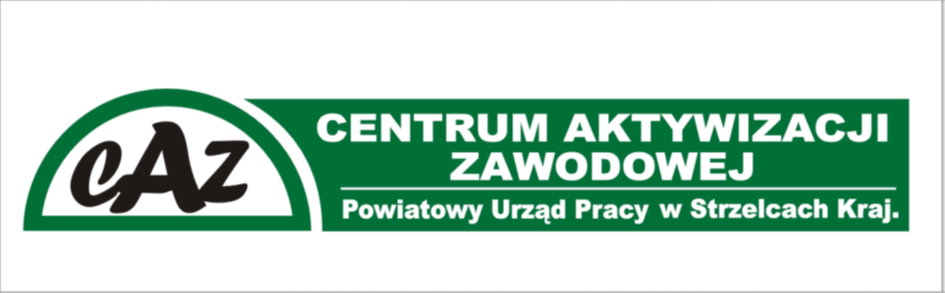 INFORMACJE ZAWODOWE O ZAKRESIE                            I FORMACH DZIAŁANIA INSTYTUCJI PUBLICZNYCH I NIEPUBLICZNYCH, KTÓRE MOGĄ BYĆ PRZYDATNE W ROZWIĄZYWANIU PROBLEMÓW ZAWODOWYCH, POSZUKIWANIU PRACY LUB PODEJMOWANIU DZIAŁALNOŚCI GOSPODARCZEJPORADNICTWO ZAWODOWEINFORMACJA O ZAKRESIE I FORMACH DZIAŁANIA INSTYTUCJI PUBLICZNYCH I NIEPUBLICZNYCH, KTÓRE MOGĄ BYĆ PRZYDATNE W ROZWIĄZYWANIU PROBLEMÓW ZAWODOWYCH, POSZUKIWANIU PRACY LUB PODEJMOWANIU DZIAŁALNOŚCI GOSPODARCZEJ.Lp.Nazwa jednostkiNazwa jednostkiDane kontaktoweDane kontaktoweDane kontaktoweZakres działaniaZakres działania1Powiatowy Urząd Pracy w Strzelcach KrajeńskichFilia Powiatowego Urzędu Pracy w DrezdenkuBiuro Zamiejscowe w DobiegniewiePowiatowy Urząd Pracy w Strzelcach KrajeńskichFilia Powiatowego Urzędu Pracy w DrezdenkuBiuro Zamiejscowe w DobiegniewieAleja Wolności 39 66-500 Strzelce Krajeńskie     tel. +48 95-763 11 40 fax. +48 95-763 72 16 e-mail: zist@praca.gov.plwww.strzelcekrajenskie.praca.gov.plAleja Piastów 1c 66-530 Drezdenko tel. +48 95-762 60 63 fax +48 95-762 10 54 ul. Kościuszki 42c/14 66-530 Drezdenko tel. +48 95-762 60 66ul. Mickiewicza 3 66-520 Dobiegniew tel. +48 95-761 18 79 fax. +48 95-717 34 63Aleja Wolności 39 66-500 Strzelce Krajeńskie     tel. +48 95-763 11 40 fax. +48 95-763 72 16 e-mail: zist@praca.gov.plwww.strzelcekrajenskie.praca.gov.plAleja Piastów 1c 66-530 Drezdenko tel. +48 95-762 60 63 fax +48 95-762 10 54 ul. Kościuszki 42c/14 66-530 Drezdenko tel. +48 95-762 60 66ul. Mickiewicza 3 66-520 Dobiegniew tel. +48 95-761 18 79 fax. +48 95-717 34 63Aleja Wolności 39 66-500 Strzelce Krajeńskie     tel. +48 95-763 11 40 fax. +48 95-763 72 16 e-mail: zist@praca.gov.plwww.strzelcekrajenskie.praca.gov.plAleja Piastów 1c 66-530 Drezdenko tel. +48 95-762 60 63 fax +48 95-762 10 54 ul. Kościuszki 42c/14 66-530 Drezdenko tel. +48 95-762 60 66ul. Mickiewicza 3 66-520 Dobiegniew tel. +48 95-761 18 79 fax. +48 95-717 34 63Powiatowy Urząd Pracy w Strzelcach Krajeńskich realizuje zadania samorządu powiatu oraz zadania 
z zakresu administracji rządowej. Celem działania PUP jest promocja zatrudnienia, łagodzenie skutków bezrobocia oraz aktywizacja zawodowa osób bezrobotnych i poszukujących pracy.www.strzelcekrajenskie.praca.gov.plPowiatowy Urząd Pracy w Strzelcach Krajeńskich realizuje zadania samorządu powiatu oraz zadania 
z zakresu administracji rządowej. Celem działania PUP jest promocja zatrudnienia, łagodzenie skutków bezrobocia oraz aktywizacja zawodowa osób bezrobotnych i poszukujących pracy.www.strzelcekrajenskie.praca.gov.pl2Wojewódzki Urząd Pracy w Zielonej GórzeOddział Zamiejscowy Gorzów WielkopolskiWojewódzki Urząd Pracy w Zielonej GórzeOddział Zamiejscowy Gorzów Wielkopolskiul. Wyspiańskiego 15          65-036 Zielona Góra tel. +48 68-456 56 10 +48 68-456 56 09fax. +48 68-327 01 11e-mail: wup@wup.zgora.pl sekretariat@wup.zgora.plwupzielonagora.praca.gov.plul. Kombatantów 34 66-400 Gorzów Wielkopolski tel./fax. +48 95-722 38 68 e-mail: ziwugo@praca.gov.pl gorzow@wup.zgora.plul. Wyspiańskiego 15          65-036 Zielona Góra tel. +48 68-456 56 10 +48 68-456 56 09fax. +48 68-327 01 11e-mail: wup@wup.zgora.pl sekretariat@wup.zgora.plwupzielonagora.praca.gov.plul. Kombatantów 34 66-400 Gorzów Wielkopolski tel./fax. +48 95-722 38 68 e-mail: ziwugo@praca.gov.pl gorzow@wup.zgora.plul. Wyspiańskiego 15          65-036 Zielona Góra tel. +48 68-456 56 10 +48 68-456 56 09fax. +48 68-327 01 11e-mail: wup@wup.zgora.pl sekretariat@wup.zgora.plwupzielonagora.praca.gov.plul. Kombatantów 34 66-400 Gorzów Wielkopolski tel./fax. +48 95-722 38 68 e-mail: ziwugo@praca.gov.pl gorzow@wup.zgora.plWojewódzki Urząd Pracy w Zielonej Górze jest jednostką organizacyjną samorządu województwa utworzoną w formie jednostki budżetowej przez województwo lubuskie, realizującą zadania samorządu województwa, z zakresu polityki rynku pracy.wupzielonagora.praca.gov.plWojewódzki Urząd Pracy w Zielonej Górze jest jednostką organizacyjną samorządu województwa utworzoną w formie jednostki budżetowej przez województwo lubuskie, realizującą zadania samorządu województwa, z zakresu polityki rynku pracy.wupzielonagora.praca.gov.pl3Ministerstwo Rodziny, Pracy i Polityki Społecznej w WarszawieMinisterstwo Rodziny, Pracy i Polityki Społecznej w Warszawieul. Nowogrodzka 1/3/5 00‐513 WarszawaInformacja dla Obywatela w MRPiPS 
tel. +48 22-250 01 08Informacja dla Obywatela w Kancelarii Prezesa Rady Ministrów +48 22-250 01 15Fax. do Biura Ministra +48 22‐661 13 36e‐mail: info@mrpips.gov.plwww.mpips.gov.plul. Nowogrodzka 1/3/5 00‐513 WarszawaInformacja dla Obywatela w MRPiPS 
tel. +48 22-250 01 08Informacja dla Obywatela w Kancelarii Prezesa Rady Ministrów +48 22-250 01 15Fax. do Biura Ministra +48 22‐661 13 36e‐mail: info@mrpips.gov.plwww.mpips.gov.plul. Nowogrodzka 1/3/5 00‐513 WarszawaInformacja dla Obywatela w MRPiPS 
tel. +48 22-250 01 08Informacja dla Obywatela w Kancelarii Prezesa Rady Ministrów +48 22-250 01 15Fax. do Biura Ministra +48 22‐661 13 36e‐mail: info@mrpips.gov.plwww.mpips.gov.plW skład Ministerstwa Rodziny, Pracy i Polityki Społecznej wchodzą komórki organizacyjne obsługujące sprawy z działu administracji rządowej „praca”, „zabezpieczenie społeczne” i "rodzina".www.mpips.gov.plW skład Ministerstwa Rodziny, Pracy i Polityki Społecznej wchodzą komórki organizacyjne obsługujące sprawy z działu administracji rządowej „praca”, „zabezpieczenie społeczne” i "rodzina".www.mpips.gov.pl4Centrum Informacji i Planowania Kariery Zawodowej w Zielonej GórzeCentrum Informacji i Planowania Kariery Zawodowej w Gorzowie WielkopolskimCentrum Informacji i Planowania Kariery Zawodowej w Zielonej GórzeCentrum Informacji i Planowania Kariery Zawodowej w Gorzowie Wielkopolskimul. Wyspiańskiego 15 65-036 Zielona Góra tel. +48 68-456 76 96 +48 68-456 76 99 +48 68-456 76 97 fax. +48 68-327 01 11 e-mail: cizzg@wup.zgora.pl Skype: ciz_zielonagora ul. Kombatantów 34 (IV piętro) 66-400 Gorzów Wielkopolski   tel. +48 95-722 80 25 +48 95-724 04 84 +48 95-722 46 61 fax. +48 95-722 38 68 e-mail: cizgorzow@wup.zgora.pl Skype: ciz_gorzowwlkpul. Wyspiańskiego 15 65-036 Zielona Góra tel. +48 68-456 76 96 +48 68-456 76 99 +48 68-456 76 97 fax. +48 68-327 01 11 e-mail: cizzg@wup.zgora.pl Skype: ciz_zielonagora ul. Kombatantów 34 (IV piętro) 66-400 Gorzów Wielkopolski   tel. +48 95-722 80 25 +48 95-724 04 84 +48 95-722 46 61 fax. +48 95-722 38 68 e-mail: cizgorzow@wup.zgora.pl Skype: ciz_gorzowwlkpul. Wyspiańskiego 15 65-036 Zielona Góra tel. +48 68-456 76 96 +48 68-456 76 99 +48 68-456 76 97 fax. +48 68-327 01 11 e-mail: cizzg@wup.zgora.pl Skype: ciz_zielonagora ul. Kombatantów 34 (IV piętro) 66-400 Gorzów Wielkopolski   tel. +48 95-722 80 25 +48 95-724 04 84 +48 95-722 46 61 fax. +48 95-722 38 68 e-mail: cizgorzow@wup.zgora.pl Skype: ciz_gorzowwlkpW ramach Wojewódzkiego Urzędu Pracy funkcjonują Centra Informacji i Planowania Kariery Zawodowej 
w Gorzowie Wielkopolskim i Zielonej Górze, będące wyspecjalizowanymi komórkami organizacyjnymi, które w szczególności: 1.wspomagają powiatowe urzędy pracy w prowadzeniu poradnictwa zawodowego przez świadczenie wyspecjalizowanych usług w zakresie planowania kariery zawodowej na rzecz bezrobotnych                     i poszukujących pracy, w tym świadczą usługę poradnictwa na odległość z wykorzystaniem systemów teleinformatycznych; 2.we współpracy z powiatowymi urzędami pracy opracowują, aktualizują i upowszechniają informacje zawodowe, w szczególności w powiatowych urzędach pracy na terenie województwa; 3.we współpracy z akademickimi biurami karier opracowują, aktualizują i upowszechniają informacje zawodowe, w szczególności w akademickich biurach karier i powiatowych urzędach pracy na terenie województwa; 4.świadczą poradnictwo zawodowe na rzecz pracodawców oraz ich pracowników, wspomagając powiatowe urzędy pracy w tym zakresie; 5.udzielają informacji o możliwościach i zakresie świadczonej pomocy przez urzędy pracy; 6.realizują działania o charakterze metodyczno-szkoleniowym w zakresie usług rynku pracy dla pracowników wojewódzkiego i powiatowych urzędów prac.  W ramach Wojewódzkiego Urzędu Pracy funkcjonują Centra Informacji i Planowania Kariery Zawodowej 
w Gorzowie Wielkopolskim i Zielonej Górze, będące wyspecjalizowanymi komórkami organizacyjnymi, które w szczególności: 1.wspomagają powiatowe urzędy pracy w prowadzeniu poradnictwa zawodowego przez świadczenie wyspecjalizowanych usług w zakresie planowania kariery zawodowej na rzecz bezrobotnych                     i poszukujących pracy, w tym świadczą usługę poradnictwa na odległość z wykorzystaniem systemów teleinformatycznych; 2.we współpracy z powiatowymi urzędami pracy opracowują, aktualizują i upowszechniają informacje zawodowe, w szczególności w powiatowych urzędach pracy na terenie województwa; 3.we współpracy z akademickimi biurami karier opracowują, aktualizują i upowszechniają informacje zawodowe, w szczególności w akademickich biurach karier i powiatowych urzędach pracy na terenie województwa; 4.świadczą poradnictwo zawodowe na rzecz pracodawców oraz ich pracowników, wspomagając powiatowe urzędy pracy w tym zakresie; 5.udzielają informacji o możliwościach i zakresie świadczonej pomocy przez urzędy pracy; 6.realizują działania o charakterze metodyczno-szkoleniowym w zakresie usług rynku pracy dla pracowników wojewódzkiego i powiatowych urzędów prac.  5LOWES w Gorzowie WielkopolskimOWES w Gorzowie WielkopolskimLOWES w Gorzowie WielkopolskimOWES w Gorzowie Wielkopolskimul. Przemysłowa 5366-400 Gorzów Wlkp.  tel. +48 95-738 00 61fax. +48 95-738 00 62e-mail: biuro@lowes.lubuskie.org.pl www.lowes.lubuskie.org.plul. Kombatantów 34 66-400 Gorzów Wlkp.  tel. +48 95-735 81 60e-mail: owesgw@wup.zgora.pl	 www.sm32.home.pl/owesgwul. Przemysłowa 5366-400 Gorzów Wlkp.  tel. +48 95-738 00 61fax. +48 95-738 00 62e-mail: biuro@lowes.lubuskie.org.pl www.lowes.lubuskie.org.plul. Kombatantów 34 66-400 Gorzów Wlkp.  tel. +48 95-735 81 60e-mail: owesgw@wup.zgora.pl	 www.sm32.home.pl/owesgwul. Przemysłowa 5366-400 Gorzów Wlkp.  tel. +48 95-738 00 61fax. +48 95-738 00 62e-mail: biuro@lowes.lubuskie.org.pl www.lowes.lubuskie.org.plul. Kombatantów 34 66-400 Gorzów Wlkp.  tel. +48 95-735 81 60e-mail: owesgw@wup.zgora.pl	 www.sm32.home.pl/owesgwLOWES – Lubuski Ośrodek Wsparcia Ekonomii SpołecznejCelem projektu jest kompleksowe wsparcie oraz wzmocnienie potencjału sektora ekonomii społecznej 
i poszerzenie zakresu działań podmiotów ekonomii społecznej na obszarze objętych projektem, a przede wszystkim osobom zainteresowanym działaniami 
i zatrudnieniem w sektorze ekonomii społecznej.OWES – Ośrodek Wsparcia Ekonomii SpołecznejCelem działania OWES w Gorzowie Wielkopolskim jest wzmocnienie sektora Ekonomii Społecznej w subregionie gorzowskim tj. w powiecie gorzowskim (ziemskim i grodzkim), w powiecie międzyrzeckim, 
w powiecie słubickim, w powiecie strzelecko-drezdeneckim, w powiecie sulęcińskim.LOWES – Lubuski Ośrodek Wsparcia Ekonomii SpołecznejCelem projektu jest kompleksowe wsparcie oraz wzmocnienie potencjału sektora ekonomii społecznej 
i poszerzenie zakresu działań podmiotów ekonomii społecznej na obszarze objętych projektem, a przede wszystkim osobom zainteresowanym działaniami 
i zatrudnieniem w sektorze ekonomii społecznej.OWES – Ośrodek Wsparcia Ekonomii SpołecznejCelem działania OWES w Gorzowie Wielkopolskim jest wzmocnienie sektora Ekonomii Społecznej w subregionie gorzowskim tj. w powiecie gorzowskim (ziemskim i grodzkim), w powiecie międzyrzeckim, 
w powiecie słubickim, w powiecie strzelecko-drezdeneckim, w powiecie sulęcińskim.6Stowarzyszenie Pracowników Służb Społecznych „Krąg” w Gorzowie WielkopolskimStowarzyszenie Pracowników Służb Społecznych „Krąg” w Gorzowie Wielkopolskimul. Teatralna 26 66-400 Gorzów Wlkp.tel. +48 95-720 46 00 fax. +48 95-720 45 33 e-mail: sekretariat@krag.org.plwww.krag.org.plul. Teatralna 26 66-400 Gorzów Wlkp.tel. +48 95-720 46 00 fax. +48 95-720 45 33 e-mail: sekretariat@krag.org.plwww.krag.org.plul. Teatralna 26 66-400 Gorzów Wlkp.tel. +48 95-720 46 00 fax. +48 95-720 45 33 e-mail: sekretariat@krag.org.plwww.krag.org.plCzłonkowie Stowarzyszenia świadczą pomoc na rzecz osób zagrożonych wykluczeniem społecznym poprzez:  - organizację akcji społecznych,- przeprowadzanie okolicznościowych festynów charytatywnych,- organizację wypoczynku letniego dla dzieci 
z najuboższych rodzin naszego miasta,- prowadzenie stołówki dla osób ubogich                              i bezdomnych,- prowadzenie mieszkań chronionych,- organizację konferencji z okazji Światowego Dnia Choroby Alzheimera.  Członkowie Stowarzyszenia świadczą pomoc na rzecz osób zagrożonych wykluczeniem społecznym poprzez:  - organizację akcji społecznych,- przeprowadzanie okolicznościowych festynów charytatywnych,- organizację wypoczynku letniego dla dzieci 
z najuboższych rodzin naszego miasta,- prowadzenie stołówki dla osób ubogich                              i bezdomnych,- prowadzenie mieszkań chronionych,- organizację konferencji z okazji Światowego Dnia Choroby Alzheimera.  7Stowarzyszenie Wspierania Małej Przedsiębiorczości 
w DobiegniewieStowarzyszenie Wspierania Małej Przedsiębiorczości 
w Dobiegniewieul. Mickiewicza 766-520 Dobiegniew tel. +48 95-761 10 37
fax. +48 95-761 10 37e-mail: slomswmp@wp.pl
biuro@swmpdobiegniew.plwww.swmpdobiegniew.plul. Mickiewicza 766-520 Dobiegniew tel. +48 95-761 10 37
fax. +48 95-761 10 37e-mail: slomswmp@wp.pl
biuro@swmpdobiegniew.plwww.swmpdobiegniew.plul. Mickiewicza 766-520 Dobiegniew tel. +48 95-761 10 37
fax. +48 95-761 10 37e-mail: slomswmp@wp.pl
biuro@swmpdobiegniew.plwww.swmpdobiegniew.pl- Najważniejszym celem Stowarzyszenia jest krzewienie świadomości przedsiębiorcy społeczności lokalnej, rozwiązywanie problemów i stworzenie warunków do jej promowania- Rozwój przedsiębiorczości na terenie województwa lubuskiego i zachodniopomorskiego,- Działanie w kierunku ograniczenia bezrobocia,- Popularyzacja wiedzy i osiągnięć naukowych oraz praktycznych w zakresie organizacji i zarządzania małymi przedsiębiorstwami,- Doskonalenia kwalifikacji osób prowadzących działalność gospodarczą,- Inspirowanie działań zmierzających do zagospodarowania niewykorzystanych obiektów gospodarczych,- Działanie na rzecz adaptacji małych i średnich przedsiębiorstw do warunków wolnorynkowych,- Pomoc osobom rozpoczynającym samodzielną działalność gospodarczą w uruchomieniu tej działalności,- Stworzenie systemu wsparcia finansowego dla małych przedsiębiorstw.- Najważniejszym celem Stowarzyszenia jest krzewienie świadomości przedsiębiorcy społeczności lokalnej, rozwiązywanie problemów i stworzenie warunków do jej promowania- Rozwój przedsiębiorczości na terenie województwa lubuskiego i zachodniopomorskiego,- Działanie w kierunku ograniczenia bezrobocia,- Popularyzacja wiedzy i osiągnięć naukowych oraz praktycznych w zakresie organizacji i zarządzania małymi przedsiębiorstwami,- Doskonalenia kwalifikacji osób prowadzących działalność gospodarczą,- Inspirowanie działań zmierzających do zagospodarowania niewykorzystanych obiektów gospodarczych,- Działanie na rzecz adaptacji małych i średnich przedsiębiorstw do warunków wolnorynkowych,- Pomoc osobom rozpoczynającym samodzielną działalność gospodarczą w uruchomieniu tej działalności,- Stworzenie systemu wsparcia finansowego dla małych przedsiębiorstw.8Lubuska Wojewódzka Komenda Ochotnicze Hufce Pracy w Zielonej GórzeOśrodek Szkolenia i Wychowania OHP w Strzelcach KrajeńskichHufiec Pracy w Gorzowie WielkopolskimLubuska Wojewódzka Komenda Ochotnicze Hufce Pracy w Zielonej GórzeOśrodek Szkolenia i Wychowania OHP w Strzelcach KrajeńskichHufiec Pracy w Gorzowie Wielkopolskimul. Zamenhofa 165-186 Zielona Góra tel. +48 68-328 48 70 e-mail: lwk.zgora@ohp.pl www.lubuska.ohp.plAleja Wolności 42     66-500 Strzelce Krajeńskie     tel./fax. +48 95-763 32 19     e-mail: osiwstrzelce@wp.plul. Podmiejska Boczna 12 66-400 Gorzów Wlkp. tel./fax. +48 95-732 65 44 w. 29e-mail: hp.gorzow@ohp.plul. Zamenhofa 165-186 Zielona Góra tel. +48 68-328 48 70 e-mail: lwk.zgora@ohp.pl www.lubuska.ohp.plAleja Wolności 42     66-500 Strzelce Krajeńskie     tel./fax. +48 95-763 32 19     e-mail: osiwstrzelce@wp.plul. Podmiejska Boczna 12 66-400 Gorzów Wlkp. tel./fax. +48 95-732 65 44 w. 29e-mail: hp.gorzow@ohp.plul. Zamenhofa 165-186 Zielona Góra tel. +48 68-328 48 70 e-mail: lwk.zgora@ohp.pl www.lubuska.ohp.plAleja Wolności 42     66-500 Strzelce Krajeńskie     tel./fax. +48 95-763 32 19     e-mail: osiwstrzelce@wp.plul. Podmiejska Boczna 12 66-400 Gorzów Wlkp. tel./fax. +48 95-732 65 44 w. 29e-mail: hp.gorzow@ohp.plOchotnicze Hufce Pracy są państwową jednostką budżetową nadzorowaną przez Ministra Rodziny, Pracy i Polityki Społecznej, która wykonuje zadania państwa na rzecz młodzieży powyżej 15 roku życia              i bezrobotnych do 25 roku życia w zakresie zatrudnienia oraz przeciwdziałania marginalizacji          i wykluczeniu społecznemu młodzieży, a także zadania w zakresie jej kształcenia i wychowania.Ochotnicze Hufce Pracy są państwową jednostką budżetową nadzorowaną przez Ministra Rodziny, Pracy i Polityki Społecznej, która wykonuje zadania państwa na rzecz młodzieży powyżej 15 roku życia              i bezrobotnych do 25 roku życia w zakresie zatrudnienia oraz przeciwdziałania marginalizacji          i wykluczeniu społecznemu młodzieży, a także zadania w zakresie jej kształcenia i wychowania.9Wojewódzki Zakład Doskonalenia Zawodowego w Gorzowie WielkopolskimOśrodek Kształcenia Zawodowego w Strzelcach KrajeńskichWojewódzki Zakład Doskonalenia Zawodowego w Gorzowie WielkopolskimOśrodek Kształcenia Zawodowego w Strzelcach Krajeńskichul. Sikorskiego 95 66-400 Gorzów Wlkp. tel./fax. +48 95-720 73 25 zdz@zdz.gorzow.plwww.zdz.gorzow.plOśrodek Kształcenia Zawodowego tel./fax. +48 95-722 40 06 okz@zdz.gorzow.plBiuro Współpracy Euroregionalnej tel./fax. +48 95-722 77 47 zdz.biurowe@zdz.gorzow.plZespół Kształcenia i Doskonalenia tel. +48 95-720 73 25 wew. 110Centrum Doskonalenia Nauczycieli tel./fax. +48 95-722 37 47ul. Słowackiego 15g66-500 Strzelce Krajeńskie  tel. +48 510 134 349 okz.strzelce@zdz.gorzow.plul. Sikorskiego 95 66-400 Gorzów Wlkp. tel./fax. +48 95-720 73 25 zdz@zdz.gorzow.plwww.zdz.gorzow.plOśrodek Kształcenia Zawodowego tel./fax. +48 95-722 40 06 okz@zdz.gorzow.plBiuro Współpracy Euroregionalnej tel./fax. +48 95-722 77 47 zdz.biurowe@zdz.gorzow.plZespół Kształcenia i Doskonalenia tel. +48 95-720 73 25 wew. 110Centrum Doskonalenia Nauczycieli tel./fax. +48 95-722 37 47ul. Słowackiego 15g66-500 Strzelce Krajeńskie  tel. +48 510 134 349 okz.strzelce@zdz.gorzow.plul. Sikorskiego 95 66-400 Gorzów Wlkp. tel./fax. +48 95-720 73 25 zdz@zdz.gorzow.plwww.zdz.gorzow.plOśrodek Kształcenia Zawodowego tel./fax. +48 95-722 40 06 okz@zdz.gorzow.plBiuro Współpracy Euroregionalnej tel./fax. +48 95-722 77 47 zdz.biurowe@zdz.gorzow.plZespół Kształcenia i Doskonalenia tel. +48 95-720 73 25 wew. 110Centrum Doskonalenia Nauczycieli tel./fax. +48 95-722 37 47ul. Słowackiego 15g66-500 Strzelce Krajeńskie  tel. +48 510 134 349 okz.strzelce@zdz.gorzow.plJest stowarzyszeniem o charakterze oświatowym               i naukowo-technicznym, które realizuje ogólnokrajowy program edukacji w zakresie wychowania, kształcenia, dokształcania i doskonalenia.Jest stowarzyszeniem o charakterze oświatowym               i naukowo-technicznym, które realizuje ogólnokrajowy program edukacji w zakresie wychowania, kształcenia, dokształcania i doskonalenia.10Powiatowe Centrum Pomocy Rodzinie w DrezdenkuPowiatowe Centrum Pomocy Rodzinie w Drezdenkuul. Kościuszki 3166-530 Drezdenko tel. +48 95-763 70 41 e-mail: cpr@pro.onet.plwww.drezdenko.pcpr.infoul. Kościuszki 3166-530 Drezdenko tel. +48 95-763 70 41 e-mail: cpr@pro.onet.plwww.drezdenko.pcpr.infoul. Kościuszki 3166-530 Drezdenko tel. +48 95-763 70 41 e-mail: cpr@pro.onet.plwww.drezdenko.pcpr.infoPCPR jest jednostką organizacyjną Powiatu Strzelecko – Drezdeneckiego powołaną do realizacji określonych ustawami zadań o charakterze ponadgminnym              z zakresu pomocy społecznej oraz rehabilitacji zawodowej i społecznej osób niepełnosprawnych.PCPR jest jednostką organizacyjną Powiatu Strzelecko – Drezdeneckiego powołaną do realizacji określonych ustawami zadań o charakterze ponadgminnym              z zakresu pomocy społecznej oraz rehabilitacji zawodowej i społecznej osób niepełnosprawnych.11Poradnia Psychologiczno – Pedagogiczna w Strzelcach KrajeńskichPoradnia Psychologiczno – Pedagogiczna w Strzelcach Krajeńskichul. Okrężna 1466-500 Strzelce Krajeńskietel. +48 95-763 22 47e-mail: sekretariat@pppstrzelce.plwww.pppstrzelce.plul. Okrężna 1466-500 Strzelce Krajeńskietel. +48 95-763 22 47e-mail: sekretariat@pppstrzelce.plwww.pppstrzelce.plul. Okrężna 1466-500 Strzelce Krajeńskietel. +48 95-763 22 47e-mail: sekretariat@pppstrzelce.plwww.pppstrzelce.plPP-P podporządkowana organom samorządu terytorialnego, świadczy pomoc psychologiczno-pedagogiczną. Realizuje swoją działalność poprzez: diagnozowanie, opiniowanie, działalność terapeutyczną, prowadzenie grup wsparcia, prowadzenie mediacji, interwencję kryzysową, działalność profilaktyczną, poradnictwo, konsultacje, działalność informacyjno-szkoleniową.PP-P podporządkowana organom samorządu terytorialnego, świadczy pomoc psychologiczno-pedagogiczną. Realizuje swoją działalność poprzez: diagnozowanie, opiniowanie, działalność terapeutyczną, prowadzenie grup wsparcia, prowadzenie mediacji, interwencję kryzysową, działalność profilaktyczną, poradnictwo, konsultacje, działalność informacyjno-szkoleniową.12Agencja Restrukturyzacji i Modernizacji Rolnictwa w Strzelcach KrajeńskichAgencja Restrukturyzacji i Modernizacji Rolnictwa w Strzelcach KrajeńskichAl. Piastów 1366-500 Strzelce Krajeńskietel. +48 95-763 90 81www.arimr.gov.plAl. Piastów 1366-500 Strzelce Krajeńskietel. +48 95-763 90 81www.arimr.gov.plAl. Piastów 1366-500 Strzelce Krajeńskietel. +48 95-763 90 81www.arimr.gov.plARiMR powstała w celu  wspierania rozwoju rolnictwa i obszarów wiejskich. ARiMR została wyznaczona przez Rząd RP do pełnienia roli akredytowanej agencji płatniczej. Zajmuje się wdrażaniem instrumentów współfinansowanych            z budżetu Unii Europejskiej oraz udziela pomocy ze środków krajowych. Agencja, jako wykonawca polityki rolnej, ściśle współpracuje z Ministerstwem Rolnictwa i Rozwoju Wsi. ARiMR podlega jednocześnie nadzorowi Ministerstwa Finansów                  w zakresie gospodarowania środkami publicznymi.ARiMR powstała w celu  wspierania rozwoju rolnictwa i obszarów wiejskich. ARiMR została wyznaczona przez Rząd RP do pełnienia roli akredytowanej agencji płatniczej. Zajmuje się wdrażaniem instrumentów współfinansowanych            z budżetu Unii Europejskiej oraz udziela pomocy ze środków krajowych. Agencja, jako wykonawca polityki rolnej, ściśle współpracuje z Ministerstwem Rolnictwa i Rozwoju Wsi. ARiMR podlega jednocześnie nadzorowi Ministerstwa Finansów                  w zakresie gospodarowania środkami publicznymi.13Starostwo Powiatowe w Strzelcach KrajeńskichStarostwo Powiatowe w Strzelcach Krajeńskichul. Ks. St. Wyszyńskiego 766-500 Strzelce Krajeńskietel. +48 95-763 23 80 fax. +48 95-763 11 26email: starosta@fsd.plwww.fsd.plul. Ks. St. Wyszyńskiego 766-500 Strzelce Krajeńskietel. +48 95-763 23 80 fax. +48 95-763 11 26email: starosta@fsd.plwww.fsd.plul. Ks. St. Wyszyńskiego 766-500 Strzelce Krajeńskietel. +48 95-763 23 80 fax. +48 95-763 11 26email: starosta@fsd.plwww.fsd.plStarostwo Powiatowe jest aparatem pomocniczym Zarządu Powiatu i Starosty, realizuje zadania powiatu: własne, z zakresu administracji rządowej, przejęte             w wyniku porozumień zawartych z organami administracji rządowej w sprawach wykonywania zadań publicznych, powierzone na podstawie porozumień z jednostkami lokalnego samorządu terytorialnego oraz z samorządem województwa w sprawie powierzenia wykonywania zadań publicznych, pozostałe, w tym określone statutem, uchwałami organów powiatu i zarządzeniami starosty.Starostwo Powiatowe jest aparatem pomocniczym Zarządu Powiatu i Starosty, realizuje zadania powiatu: własne, z zakresu administracji rządowej, przejęte             w wyniku porozumień zawartych z organami administracji rządowej w sprawach wykonywania zadań publicznych, powierzone na podstawie porozumień z jednostkami lokalnego samorządu terytorialnego oraz z samorządem województwa w sprawie powierzenia wykonywania zadań publicznych, pozostałe, w tym określone statutem, uchwałami organów powiatu i zarządzeniami starosty.14Urząd Miejski 
w Dobiegniewie ul. Dembowskiego 2 66-520 Dobiegniew tel. +48 95-761 10 01 fax. +48 95-761 10 41 e-mail: urzad@dobiegniew.plwww.dobiegniew.plUrząd Miejski w Drezdenku ul. Warszawska 1 66-530 Drezdenkotel. +48 95-762 02 02 fax. +48 95-762 02 20e-mail: um@drezdenko.pl umig@drezdenko.plwww.drezdenko.plUrząd Miejski w Drezdenku ul. Warszawska 1 66-530 Drezdenkotel. +48 95-762 02 02 fax. +48 95-762 02 20e-mail: um@drezdenko.pl umig@drezdenko.plwww.drezdenko.plUrząd Gminy w Starym Kurowie ul. Daszyńskiego 166-540 Stare Kurowotel. +48 95-761 50 52 fax. +48 95-761 51 02e-mail: urzad@starekurowo.plwww.starekurowo.plUrząd Miejski w Strzelcach Krajeńskich Al. Wolności 4866-500 Strzelce Krajeńskietel. +48 95-763 11 30fax. +48 95-763 32 94 e-mail: urzad@strzelce.pl www.strzelce.plUrząd Miejski w Strzelcach Krajeńskich Al. Wolności 4866-500 Strzelce Krajeńskietel. +48 95-763 11 30fax. +48 95-763 32 94 e-mail: urzad@strzelce.pl www.strzelce.plUrząd Gminy Zwierzynul. Wojska Polskiego 866-542 Zwierzyntel. +48 95-761 75 80fax. +48 95-761 75 81e-mail: urzad@zwierzyn.plwww.zwierzyn.pl15Ośrodek Pomocy Społecznej w Dobiegniewieul. Mickiewicza 366-520 Dobiegniewtel./fax. +48 95-761 19 00e-mail: opsdobiegniew@op.plwww.dobiegniew.naszops.plOśrodek Pomocy Społecznej w Drezdenkuul. Marszałkowska 18 66-530 Drezdenkotel./fax. +48 95-762 16 51email: ops@drezdenko.plwww.opsdrezdenko.plOśrodek Pomocy Społecznej w Drezdenkuul. Marszałkowska 18 66-530 Drezdenkotel./fax. +48 95-762 16 51email: ops@drezdenko.plwww.opsdrezdenko.plOśrodek Pomocy Społecznej w Starym Kurowieul. Kościuszki 77/4 66-540 Stare Kurowotel. +48 95-781 95 78email: opskurowo@interia.plwww.opsstarekurowo.plMiejsko-Gminny Ośrodek Pomocy Społecznej w Strzelcach Krajeńskich Aleja Piastów 1366-500 Strzelce Krajeńskie tel. +48 95-763 24 05+48 95-763 21 08 fax: +48 95-763 24 05e-mail: mgopsstrzelcekr@onet.plwww.mgopsstrzelcekrajenskie.opsinfo.plMiejsko-Gminny Ośrodek Pomocy Społecznej w Strzelcach Krajeńskich Aleja Piastów 1366-500 Strzelce Krajeńskie tel. +48 95-763 24 05+48 95-763 21 08 fax: +48 95-763 24 05e-mail: mgopsstrzelcekr@onet.plwww.mgopsstrzelcekrajenskie.opsinfo.plGminny Ośrodek Pomocy Społecznej w Zwierzynieul. Wojska Polskiego 866-542 Zwierzyn tel. +48 95-761 73 42e-mail: gops@zwierzyn.plwww.zwierzyn.naszops.plKlub Integracji Społecznej16Centrum Integracji Społecznej w Dobiegniewieul. Mickiewicza 366-520 Dobiegniewtel. +48 95-763 46 45 cis@dobiegniew.plCentrum Integracji Społecznej w Drezdenkuul. Warszawska 466-530 Drezdenkotel. +48 95-762 00 63email: cis@drezdenko.plCentrum Integracji Społecznej w Drezdenkuul. Warszawska 466-530 Drezdenkotel. +48 95-762 00 63email: cis@drezdenko.plFundacja na rzecz Rozwoju Zasobów Ziemi Dobiegniewskiej prowadząca Centrum Integracji Społecznej w Starym KurowieSarbinowo 40    66-520 DobiegniewFundacja na rzecz Rozwoju Zasobów Ziemi Dobiegniewskiej prowadząca Centrum Integracji Społecznej w Strzelcach KrajeńskichSarbinowo 40    66-520 DobiegniewFundacja na rzecz Rozwoju Zasobów Ziemi Dobiegniewskiej prowadząca Centrum Integracji Społecznej w Strzelcach KrajeńskichSarbinowo 40    66-520 DobiegniewStowarzyszenie „ STOLINA”  prowadzące Centrum Integracji Społecznej w Zwierzynietel. +48 535 802 515www.stolina.org17Urząd Skarbowy w DrezdenkuUrząd Skarbowy w Drezdenkuul. Pierwszej Brygady 2166-530 Drezdenkotel. +48 95-763 73 00 fax. +48 95-763 73 02 e-mail: us812@lu.mofnet.gov.plwww.lubuskie.kas.gov.pl/urzad-skarbowy-w-drezdenkuul. Pierwszej Brygady 2166-530 Drezdenkotel. +48 95-763 73 00 fax. +48 95-763 73 02 e-mail: us812@lu.mofnet.gov.plwww.lubuskie.kas.gov.pl/urzad-skarbowy-w-drezdenkuul. Pierwszej Brygady 2166-530 Drezdenkotel. +48 95-763 73 00 fax. +48 95-763 73 02 e-mail: us812@lu.mofnet.gov.plwww.lubuskie.kas.gov.pl/urzad-skarbowy-w-drezdenkuRealizacja zadań  związanych  między innymi               z ustalaniem, określaniem, pobór podatków, opłat          i niepodatkowych należności budżetowych; pobieraniem należności celnych oraz innych opłat dotyczących przywozu i wywozu towarów; prowadzeniem egzekucji administracyjnej należności pieniężnych, wsparciem podatnika; ewidencją podatników oraz płatników; kontrolą podatkową; walką z przestępstwami skarbowymi.Realizacja zadań  związanych  między innymi               z ustalaniem, określaniem, pobór podatków, opłat          i niepodatkowych należności budżetowych; pobieraniem należności celnych oraz innych opłat dotyczących przywozu i wywozu towarów; prowadzeniem egzekucji administracyjnej należności pieniężnych, wsparciem podatnika; ewidencją podatników oraz płatników; kontrolą podatkową; walką z przestępstwami skarbowymi.18ZUS Oddział w Gorzowie WielkopolskimZakład Ubezpieczeń Społecznych
Biuro Terenowe w Strzelcach KrajeńskichZUS Oddział w Gorzowie WielkopolskimZakład Ubezpieczeń Społecznych
Biuro Terenowe w Strzelcach Krajeńskichul. Sikorskiego 4266-400 Gorzów WielkopolskiAleja Wolności 566-500 Strzelce Krajeńskieul. Sikorskiego 4266-400 Gorzów WielkopolskiAleja Wolności 566-500 Strzelce Krajeńskieul. Sikorskiego 4266-400 Gorzów WielkopolskiAleja Wolności 566-500 Strzelce KrajeńskieKontakt z COT
(Centrum Obsługi Telefonicznej)(22) 560 16 00www.zus.plKontakt z COT
(Centrum Obsługi Telefonicznej)(22) 560 16 00www.zus.pl19Powiatowy Zespół do Spraw Orzekania
o Niepełnosprawności w Gorzowie Wielkopolskim(powiat: gorzowski, słubicki, strzelecko-drezdenecki, sulęciński)Wojewódzki Zespół do Spraw Orzekania
o Niepełnosprawności w Gorzowie WielkopolskimPowiatowy Zespół do Spraw Orzekania
o Niepełnosprawności w Gorzowie Wielkopolskim(powiat: gorzowski, słubicki, strzelecko-drezdenecki, sulęciński)Wojewódzki Zespół do Spraw Orzekania
o Niepełnosprawności w Gorzowie Wielkopolskimul. Walczaka 42, Blok 266-400 Gorzów Wielkopolskitel./fax. +48 95-735 86 22ul. Jagiellończyka 8, V piętro, pok. 53266-400 Gorzów Wielkopolskitel./fax. +48 95-711 54 02ul. Walczaka 42, Blok 266-400 Gorzów Wielkopolskitel./fax. +48 95-735 86 22ul. Jagiellończyka 8, V piętro, pok. 53266-400 Gorzów Wielkopolskitel./fax. +48 95-711 54 02ul. Walczaka 42, Blok 266-400 Gorzów Wielkopolskitel./fax. +48 95-735 86 22ul. Jagiellończyka 8, V piętro, pok. 53266-400 Gorzów Wielkopolskitel./fax. +48 95-711 54 02Orzecznictwo o niepełnosprawności do celów pozarentowych - realizowane przez powiatowe lub miejskie zespoły do spraw orzekania                              o niepełnosprawności.Wojewódzki Zespół do Spraw Orzekania o Niepełnosprawności w Gorzowie Wlkp. jest organem II-ej instancji właściwym do rozpoznawania odwołań od orzeczeń o niepełnosprawności lub stopniu niepełnosprawności wydawanych przez powiatowe zespoły do spraw orzekania o niepełnosprawności działające na obszarze województwa lubuskiego.Orzecznictwo o niepełnosprawności do celów pozarentowych - realizowane przez powiatowe lub miejskie zespoły do spraw orzekania                              o niepełnosprawności.Wojewódzki Zespół do Spraw Orzekania o Niepełnosprawności w Gorzowie Wlkp. jest organem II-ej instancji właściwym do rozpoznawania odwołań od orzeczeń o niepełnosprawności lub stopniu niepełnosprawności wydawanych przez powiatowe zespoły do spraw orzekania o niepełnosprawności działające na obszarze województwa lubuskiego.20Dom Pomocy Społecznej w DobiegniewieDom Pomocy Społecznej w Dobiegniewieul. Gdańska 1766- 520 Dobiegniewtel. +48 95-761 11 29fax. +48 95-761 11 92e-mail: dobiegniew@dps.plwww.dpsdobiegniew.plul. Gdańska 1766- 520 Dobiegniewtel. +48 95-761 11 29fax. +48 95-761 11 92e-mail: dobiegniew@dps.plwww.dpsdobiegniew.plul. Gdańska 1766- 520 Dobiegniewtel. +48 95-761 11 29fax. +48 95-761 11 92e-mail: dobiegniew@dps.plwww.dpsdobiegniew.plDom realizuje cele i zadania określone w przepisach ustawy o pomocy społecznej, a w szczególności zapewnia całodobową opiekę osobom, które z powodu wieku, choroby lub niepełnosprawności, nie są w stanie samodzielnie funkcjonować w codziennym życiu, a którym nie można zapewnić niezbędnej pomocy w formie usług opiekuńczych.Dom realizuje cele i zadania określone w przepisach ustawy o pomocy społecznej, a w szczególności zapewnia całodobową opiekę osobom, które z powodu wieku, choroby lub niepełnosprawności, nie są w stanie samodzielnie funkcjonować w codziennym życiu, a którym nie można zapewnić niezbędnej pomocy w formie usług opiekuńczych.21Centrum Kształcenia Zawodowego w Gorzowie WielkopolskimCentrum Kształcenia Zawodowego w Gorzowie Wielkopolskimul.  Pomorska 67 66-400 Gorzów Wlkp. tel.  +48 95-733 20 60 fax. wewn. 31 e-mail: ckz@edu.gorzow.plwww.ckz.gorzow.plul.  Pomorska 67 66-400 Gorzów Wlkp. tel.  +48 95-733 20 60 fax. wewn. 31 e-mail: ckz@edu.gorzow.plwww.ckz.gorzow.plul.  Pomorska 67 66-400 Gorzów Wlkp. tel.  +48 95-733 20 60 fax. wewn. 31 e-mail: ckz@edu.gorzow.plwww.ckz.gorzow.plDo zadań Centrum między innymi należy: opracowywanie i wydawanie materiałów metodyczno-dydaktycznych dla prowadzonegokształcenia;  przygotowywanie oferty kształcenia ustawicznego skierowanej do uczestników tegokształcenia, zwiększającej szansę ich zatrudnienia, oraz współpraca z pracodawcami w tym zakresie; kształcenie, dokształcanie i doskonalenie osób dorosłych w formach szkolnych i pozaszkolnych         (w systemie stacjonarnym, zaocznym, kształcenia na odległość),prowadzenie zajęć uzupełniających             z zakresu praktycznej nauki zawodu; realizowanie zadań związanych z przyznawaniem tytułów kwalifikacyjnych; działanie na rzecz wspierania przedsiębiorczości; organizowanie doradztwa i doskonalenia pracy dydaktyczno - wychowawczej nauczycieli, współpraca z urzędami pracy i zakładami pracy w zakresie rekwalifikacji kadr.Do zadań Centrum między innymi należy: opracowywanie i wydawanie materiałów metodyczno-dydaktycznych dla prowadzonegokształcenia;  przygotowywanie oferty kształcenia ustawicznego skierowanej do uczestników tegokształcenia, zwiększającej szansę ich zatrudnienia, oraz współpraca z pracodawcami w tym zakresie; kształcenie, dokształcanie i doskonalenie osób dorosłych w formach szkolnych i pozaszkolnych         (w systemie stacjonarnym, zaocznym, kształcenia na odległość),prowadzenie zajęć uzupełniających             z zakresu praktycznej nauki zawodu; realizowanie zadań związanych z przyznawaniem tytułów kwalifikacyjnych; działanie na rzecz wspierania przedsiębiorczości; organizowanie doradztwa i doskonalenia pracy dydaktyczno - wychowawczej nauczycieli, współpraca z urzędami pracy i zakładami pracy w zakresie rekwalifikacji kadr.22Państwowa Inspekcja PracyOkręgowy Inspektorat Pracy w Zielonej GórzePaństwowa Inspekcja PracyOkręgowy Inspektorat Pracy w Zielonej GórzeOddział w Gorzowie Wlkp.Państwowa Inspekcja PracyOkręgowy Inspektorat Pracy w Zielonej GórzePaństwowa Inspekcja PracyOkręgowy Inspektorat Pracy w Zielonej GórzeOddział w Gorzowie Wlkp.ul. Dekoracyjna 865-722 Zielona Góra tel. +48 68-451 39 00fax. +48 68-451 39 11 kancelaria@zgora.pip.gov.pl ul. Mościckiego 6 66-400 Gorzów Wlkp. tel. +48 95-722 32 96 fax. +48 95-722 32 87sekretariatgw@zgora.pip.gov.plul. Dekoracyjna 865-722 Zielona Góra tel. +48 68-451 39 00fax. +48 68-451 39 11 kancelaria@zgora.pip.gov.pl ul. Mościckiego 6 66-400 Gorzów Wlkp. tel. +48 95-722 32 96 fax. +48 95-722 32 87sekretariatgw@zgora.pip.gov.plul. Dekoracyjna 865-722 Zielona Góra tel. +48 68-451 39 00fax. +48 68-451 39 11 kancelaria@zgora.pip.gov.pl ul. Mościckiego 6 66-400 Gorzów Wlkp. tel. +48 95-722 32 96 fax. +48 95-722 32 87sekretariatgw@zgora.pip.gov.plJest organem powołanym do skutecznego egzekwowanie przepisów prawa pracy, w tym bezpieczeństwa i higieny pracy, poprzez efektywne 
i ukierunkowane kontrole oraz działania prewencyjne, zmierzające do ograniczenia zagrożeń wypadkowych 
i poszanowania prawa pracy.Jest organem powołanym do skutecznego egzekwowanie przepisów prawa pracy, w tym bezpieczeństwa i higieny pracy, poprzez efektywne 
i ukierunkowane kontrole oraz działania prewencyjne, zmierzające do ograniczenia zagrożeń wypadkowych 
i poszanowania prawa pracy.23Agencje zatrudnieniaAgencje zatrudnieniaRejestr Podmiotów Prowadzących Agencje Zatrudnienia (KRAZ) znajduje się pod adresem: www.stor.praca.gov.plRejestr Podmiotów Prowadzących Agencje Zatrudnienia (KRAZ) znajduje się pod adresem: www.stor.praca.gov.plRejestr Podmiotów Prowadzących Agencje Zatrudnienia (KRAZ) znajduje się pod adresem: www.stor.praca.gov.plAgencje zatrudnienia to podmioty prowadzące działalność gospodarczą w zakresie świadczenia usług: pośrednictwa pracy, doradztwa personalnego, poradnictwa zawodowego, pracy tymczasowej.Agencje zatrudnienia to podmioty prowadzące działalność gospodarczą w zakresie świadczenia usług: pośrednictwa pracy, doradztwa personalnego, poradnictwa zawodowego, pracy tymczasowej.24Instytucje szkolenioweInstytucje szkolenioweRejestr Instytucji Szkoleniowych (RIS) znajduje się pod adresem: www.stor.praca.gov.plRejestr Instytucji Szkoleniowych (RIS) znajduje się pod adresem: www.stor.praca.gov.plRejestr Instytucji Szkoleniowych (RIS) znajduje się pod adresem: www.stor.praca.gov.plInstytucje szkoleniowe oferują szkolenia dla bezrobotnych i poszukujących pracy, na które mogą uzyskać zlecenie finansowane ze środków publicznych na prowadzenie tych szkoleń po wpisie do rejestru instytucji szkoleniowych prowadzonego przez wojewódzki urząd pracy właściwy ze względu na siedzibę instytucji szkoleniowej.Instytucje szkoleniowe oferują szkolenia dla bezrobotnych i poszukujących pracy, na które mogą uzyskać zlecenie finansowane ze środków publicznych na prowadzenie tych szkoleń po wpisie do rejestru instytucji szkoleniowych prowadzonego przez wojewódzki urząd pracy właściwy ze względu na siedzibę instytucji szkoleniowej.25STOR- System Teleinformatyczny Obsługi Rejestrów PSZ (Publicznych Służb Zatrudnienia)STOR- System Teleinformatyczny Obsługi Rejestrów PSZ (Publicznych Służb Zatrudnienia)www.stor.praca.gov.plwww.stor.praca.gov.plwww.stor.praca.gov.plRejestry STOR:Rejestr Podmiotów Prowadzących Agencje Zatrudnienia (KRAZ)Wykaz Podmiotów Zagranicznych (WPZ)Rejestr Instytucji Szkoleniowych (RIS)Rejestr Podmiotów Akredytowanych do pośrednictwa pracy EURES (RPA EURES)Rejestry STOR:Rejestr Podmiotów Prowadzących Agencje Zatrudnienia (KRAZ)Wykaz Podmiotów Zagranicznych (WPZ)Rejestr Instytucji Szkoleniowych (RIS)Rejestr Podmiotów Akredytowanych do pośrednictwa pracy EURES (RPA EURES)26Zielona Linia  - Centrum Informacyjne Służb ZatrudnieniaZielona Linia  - Centrum Informacyjne Służb Zatrudnieniatel. 19524www.zielonalinia.gov.plCentrum Informacyjno-Konsultacyjne Służb ZatrudnieniaZielona Linia ul. Cieszyńska 3a 15-371 Białystokfax. +48 85 748 16 29 tel. 19524 (opłata jak za połączenie lokalne wg taryfy operatora) e-mail: kontakt@zielonalinia.gov.pltel. 19524www.zielonalinia.gov.plCentrum Informacyjno-Konsultacyjne Służb ZatrudnieniaZielona Linia ul. Cieszyńska 3a 15-371 Białystokfax. +48 85 748 16 29 tel. 19524 (opłata jak za połączenie lokalne wg taryfy operatora) e-mail: kontakt@zielonalinia.gov.pltel. 19524www.zielonalinia.gov.plCentrum Informacyjno-Konsultacyjne Służb ZatrudnieniaZielona Linia ul. Cieszyńska 3a 15-371 Białystokfax. +48 85 748 16 29 tel. 19524 (opłata jak za połączenie lokalne wg taryfy operatora) e-mail: kontakt@zielonalinia.gov.plCentrum Informacyjno-Konsultacyjnym Służb Zatrudnienia "Zielona Linia".www.zielonalinia.gov.plCentrum Informacyjno-Konsultacyjnym Służb Zatrudnienia "Zielona Linia".www.zielonalinia.gov.pl27Główny Punkt Informacyjny Funduszy Europejskich w Zielonej GórzeLokalny Punkt Informacyjny Funduszy Europejskich w Gorzowie WielkopolskimGłówny Punkt Informacyjny Funduszy Europejskich w Zielonej GórzeLokalny Punkt Informacyjny Funduszy Europejskich w Gorzowie WielkopolskimUrząd Marszałkowski Województwa Lubuskiego ul. Bolesława Chrobrego 1-3-5 65-043 Zielona Góratel. +48 68-456 54 54, +48 68-456 55 35 tel. +48 68-456 54 88, +48 68-456 54 99 fax. +48 68-456 54 80e-mail: infoue@lubuskie.plWydział Zamiejscowy Urzędu  z siedzibą w Gorzowie Wlkp. ul. Władysława Łokietka 22 66-400 Gorzów Wlkp.tel. +48 95-739 03 77 tel./fax. +48 95-739 03 86e-mail: bg@lubuskie.plUrząd Marszałkowski Województwa Lubuskiego ul. Bolesława Chrobrego 1-3-5 65-043 Zielona Góratel. +48 68-456 54 54, +48 68-456 55 35 tel. +48 68-456 54 88, +48 68-456 54 99 fax. +48 68-456 54 80e-mail: infoue@lubuskie.plWydział Zamiejscowy Urzędu  z siedzibą w Gorzowie Wlkp. ul. Władysława Łokietka 22 66-400 Gorzów Wlkp.tel. +48 95-739 03 77 tel./fax. +48 95-739 03 86e-mail: bg@lubuskie.plUrząd Marszałkowski Województwa Lubuskiego ul. Bolesława Chrobrego 1-3-5 65-043 Zielona Góratel. +48 68-456 54 54, +48 68-456 55 35 tel. +48 68-456 54 88, +48 68-456 54 99 fax. +48 68-456 54 80e-mail: infoue@lubuskie.plWydział Zamiejscowy Urzędu  z siedzibą w Gorzowie Wlkp. ul. Władysława Łokietka 22 66-400 Gorzów Wlkp.tel. +48 95-739 03 77 tel./fax. +48 95-739 03 86e-mail: bg@lubuskie.plGłówny Punkt Informacyjny Funduszy Europejskich zajmuje się udzielaniem informacji na temat wybranej osi priorytetowej lub konkretnego działania, udzielaniem pomocy przy wypełnianiu wniosku                  o dofinansowanie ze środków unijnych.Główny Punkt Informacyjny Funduszy Europejskich zajmuje się udzielaniem informacji na temat wybranej osi priorytetowej lub konkretnego działania, udzielaniem pomocy przy wypełnianiu wniosku                  o dofinansowanie ze środków unijnych.28Państwowa Inspekcja PracyGłówny Inspektorat PracyPaństwowa Inspekcja Pracy Okręgowy Inspektorat Pracy w Zielonej GórzeOkręgowy Inspektorat Pracy w Zielonej GórzeOddział w Gorzowie WielkopolskimPaństwowa Inspekcja PracyGłówny Inspektorat PracyPaństwowa Inspekcja Pracy Okręgowy Inspektorat Pracy w Zielonej GórzeOkręgowy Inspektorat Pracy w Zielonej GórzeOddział w Gorzowie Wielkopolskimul. Barska 28/30 02-315 Warszawatel. +48 22-391 82 15 fax. +48 22-391 82 14 e-mail: kancelaria@gip.pip.gov.plwww.bip.pip.gov.plul. Dekoracyjna 8 65-722 Zielona Góra tel. +48 68-451 39 00 fax. +48 68-451 39 11 e-mail: kancelaria@zgora.pip.gov.pl ul. Mościckiego 666-400 Gorzów Wielkopolski  tel. +48 95-722 32 96fax. +48 95-722 32 87e-mail: sekretariatgw@zgora.pip.gov.plul. Barska 28/30 02-315 Warszawatel. +48 22-391 82 15 fax. +48 22-391 82 14 e-mail: kancelaria@gip.pip.gov.plwww.bip.pip.gov.plul. Dekoracyjna 8 65-722 Zielona Góra tel. +48 68-451 39 00 fax. +48 68-451 39 11 e-mail: kancelaria@zgora.pip.gov.pl ul. Mościckiego 666-400 Gorzów Wielkopolski  tel. +48 95-722 32 96fax. +48 95-722 32 87e-mail: sekretariatgw@zgora.pip.gov.plul. Barska 28/30 02-315 Warszawatel. +48 22-391 82 15 fax. +48 22-391 82 14 e-mail: kancelaria@gip.pip.gov.plwww.bip.pip.gov.plul. Dekoracyjna 8 65-722 Zielona Góra tel. +48 68-451 39 00 fax. +48 68-451 39 11 e-mail: kancelaria@zgora.pip.gov.pl ul. Mościckiego 666-400 Gorzów Wielkopolski  tel. +48 95-722 32 96fax. +48 95-722 32 87e-mail: sekretariatgw@zgora.pip.gov.plMisją Państwowej Inspekcji Pracy jest skuteczne egzekwowanie przepisów prawa pracy, w tym bezpieczeństwa i higieny pracy, poprzez efektywne          i ukierunkowane kontrole oraz działania prewencyjne, zmierzające do ograniczenia zagrożeń wypadkowych           i poszanowania prawa pracy.www.bip.pip.gov.plMisją Państwowej Inspekcji Pracy jest skuteczne egzekwowanie przepisów prawa pracy, w tym bezpieczeństwa i higieny pracy, poprzez efektywne          i ukierunkowane kontrole oraz działania prewencyjne, zmierzające do ograniczenia zagrożeń wypadkowych           i poszanowania prawa pracy.www.bip.pip.gov.pl